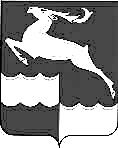 АДМИНИСТРАЦИЯ КЕЖЕМСКОГО РАЙОНАКРАСНОЯРСКОГО КРАЯПОСТАНОВЛЕНИЕ07.12.2022					   № 876-п			                   г КодинскО внесении изменений в постановление Администрации Кежемского района от 01.12.2022 № 847-п «Об утверждении Положения об организации групп продленного дня в муниципальных общеобразовательных учреждениях Кежемского района»В целях устранения технической ошибки, руководствуясь ст.ст. 17, 20, 32 Устава Кежемского района ПОСТАНОВЛЯЮ:1. Внести в постановление Администрации Кежемского района от 01.12.2022 № 847-п «Об утверждении Положения об организации деятельности групп продленного дня в муниципальных общеобразовательных организациях Кежемского района» следующие изменения:1.1. В п. 1.3. приложения к постановлению слова «города Красноярска» заменить словами «Кежемского района».2. Контроль за исполнение постановления возложить на заместителя Главы Кежемского района по социальным вопросам Р.Н. Мартыненко.3. Постановление вступает в силу в день, следующий за днем его официального опубликования в газете «Кежемский Вестник».Глава района								     П.Ф. Безматерных 